NEWS RELEASE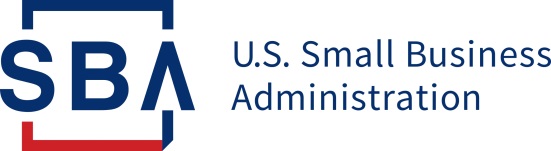 Disaster Field Operations Center East Release Date: June 19, 2018	Contact: Michael Lampton (404) 331-0333        Michael.Lampton@sba.govRelease Number: 19-446, OH 16000/16001	Follow us on Twitter, Facebook, Blogs & InstagramSBA Offers Disaster Assistance to Residents of Ohio 
Affected by Severe Storms, Straight-Line Winds, Tornadoes, Flooding and LandslidesWASHINGTON – SBA Acting Administrator Chris Pilkerton issued the following statement after the announcement of the Presidential disaster declaration for several counties in Ohio affected by severe storms, straight-line winds, tornadoes, flooding and landslides on May 27 -29, 2019:“The U.S. Small Business Administration is strongly committed to providing Ohio residents with the most effective response possible to assist businesses, homeowners and renters with federal disaster loans. Getting businesses and communities up and running after a disaster is our highest priority.”The disaster declaration covers Auglaize, Darke, Greene, Hocking, Mercer, Miami, Montgomery, Muskingum, Perry and Pickaway counties in Ohio which are eligible for both Physical and Economic Injury Disaster Loans from the SBA.  Small businesses and most private nonprofit organizations in the following adjacent counties are eligible to apply only for SBA Economic Injury Disaster Loans: Allen, Athens, Butler, Champaign, Clark, Clinton, Coshocton, Fairfield, Fayette, Franklin, Guernsey, Hardin, Licking, Logan, Madison, Morgan, Noble, Preble, Ross, Shelby, Van Wert, Vinton and Warren in Ohio; and Adams, Jay, Randolph and Wayne in Indiana.    SBA will open Business Recovery Centers (BRCs) in Greene and Montgomery County on June 20 to help businesses apply.  SBA representatives at the Centers can provide information about disaster loans, answer questions and assist businesses in completing the SBA application. The Centers are located as indicated below and will operate until further notice: Businesses and private nonprofit organizations of any size may borrow up to $2 million to repair or replace disaster damaged or destroyed real estate, machinery and equipment, inventory, and other business assets.  Applicants may be eligible for a loan increase up to 20 percent of their physical damages, as verified by the SBA for mitigation purposes.  Eligible mitigation improvements may include a safe room or storm shelter, sump pump, French drain or retaining wall to help protect property and occupants from future damage caused by a similar disaster.For small businesses, small agricultural cooperatives, small businesses engaged in aquaculture and most private nonprofit organizations, the SBA offers Economic Injury Disaster Loans to help meet working capital needs caused by the disaster.  Economic Injury Disaster Loan assistance is available regardless of whether the business suffered any physical property damage.Disaster loans up to $200,000 are available to homeowners to repair or replace disaster damaged or destroyed real estate.  Homeowners and renters are eligible up to $40,000 to repair or replace disaster damaged or destroyed personal property.Interest rates are as low as 4 percent for businesses, 2.75 percent for nonprofit organizations and 
1.938 percent for homeowners and renters with terms up to 30 years.  Loan amounts and terms are set by the SBA and are based on each applicant’s financial condition.Applicants may apply online using the Electronic Loan Application (ELA) via the SBA’s secure website at DisasterLoan.sba.gov.To be considered for all forms of disaster assistance, applicants should register online at DisasterAssistance.gov or download the FEMA mobile app. If online or mobile access is unavailable, applicants should call the FEMA toll-free helpline at 800-621-3362. Those who use 711-Relay or Video Relay Services should call 800-621-3362. Additional details on the locations of Disaster Recovery Centers and the loan application process can be obtained by calling the SBA Customer Service Center at 800-659-2955 (800-877-8339 for the deaf and hard-of-hearing) or by sending an e-mail to disastercustomerservice@sba.gov.  The filing deadline to return applications for physical property damage is  Aug. 19, 2019.  The deadline to return economic injury applications is March 18, 2020.###For more information about the SBA’s Disaster Loan Program, visit our website at sba.gov/disaster.About the U.S. Small Business Administration The U.S. Small Business Administration makes the American dream of business ownership a reality. As the only go-to resource and voice for small businesses backed by the strength of the federal government, the SBA empowers entrepreneurs and small business owners with the resources and support they need to start, grow or expand their businesses, or recover from a declared disaster. It delivers services through an extensive network of SBA field offices and partnerships with public and private organizations. To learn more, visit www.sba.gov.Greene County:Beavercreek Chamber of Commerce3210 Beaver-Vu Dr.Beavercreek, OH  45434Opens:  Thursday, June 20, 2019 at 10 a.m.Hours:  Weekdays, 8 a.m. – 5 p.m.Closed:  Saturdays and SundaysMontgomery County:Harrison Twp. Community Center5945 North Dixie Dr.Dayton, OH  45414Opens:  Thursday, June 20, 2019 at 10 a.m.Hours:  Weekdays, 8 a.m. – 5 p.m.Closed:  Saturdays and Sundays